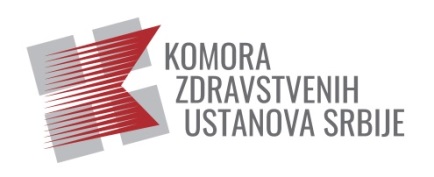 PRIJAVNI LISTObuka„Mogućnosti finansiranja putem EU fondova“PRATEĆI PROGRAM SAVETOVANJA KZUSograničen broj učesnikaBEZ KOTIZACIJE!***Kao preteći program Savetovanja koje organizuje Komora zdravstvenih ustanova Srbije,  za ograničen broj unapred prijavljenih učesnika biće organizovana edukacija “MOGUĆNOSTI FINANSIRANJA PUTEM EU FONDOVA“. Obuka će biti organizovana u maloj sali hotela MONA na Zlatiboru, 30. i 31.maja 2024.godine (program obuke je priložen uz agendu Savetovanja). Broj učesnika je ograničen, a polaznici će biti evidentirani prema redosledu prijavljivanja, do popunjavanja mesta, te je od velike važnosti da se, ukoliko ste zainteresovani, prijavite za učešće što pre (najkasnije do 10.maja 2024.godine)Obuku “Mogućnosti finansiranja putem EU fondova” sprovodi Fond “Evropski poslovi” Autonomne pokrajine Vojvodine, a učesnici će dobiti korisna znanja u oblasti upravljanja projektnim ciklusom, biti upoznati sa svim elementima i procedurama neophodnim za formulisanje uspešnih predloga projekata za konkurisanje na EU pozive, a sve u cilju  podizanja kapaciteta subjekata koji su zainteresovani da konkurišu za EU sredstva na ovaj način. Za učešće u obuci nije potrebno predznanje u oblasti pisanja projekata! Obuka je besplatna, odnosno bez kotizacije.Glavni cilj obuke je da se učesnici informišu o fondovima Evropske unije, nauče da formulišu predloge projekata i pozicioniraju ih u okvire definisanih prioriteta i mera, kao i finansijskih ograničenja. Tokom obuka polaznici će razvijati veštine koji su neophodni za preuzimanje aktivne uloge u razvoju i implementaciji projekata na lokalnom i regionalnom nivou. Pozivamo Vas da se prijavite na obuku i na taj način se edukujete kako da svoje projektne ideje pretočite u predloge pojekata po EU zahtevima i time doprinesete unapređenju rada svojih ustanova.Za sva pitanja možete nas kontaktirati na broj telefona  :   064/1829345, Teodora ČurićPOPUNJEN FORMULAR ZA UČEŠĆE NA OBUCI POŠALJITE NA MEJL  Komore zdravstvenih ustanova Srbije kzus@komorazus.org.rs Osim ove prijave, popunjavate i formular za smeštaj u jednom od hotela koj su ponuđeni za učesnike Savetovanja a koji se nalaze u prilogu mejla.MOLIMO SVE ZAINTERESOVANE DA SE, UKOLIKO ŽELE DA OSIGURAJU MESTO NA OBUCI,  PRIJAVE ŠTO PRE, A NAJKASNIJE DO 10.05.2024. GODINE.Svi učesnici koji pošalju prijavu biće informisani da li je njihova registracija blagovremena i uspešna ili je grupa, sa maksimalnim brojem učesnika, već formirana u kom slučaju se prijava smatra zakasnelom.Ukoliko ne dobijete povratnu informaciju nakon slanja prijave, molim Vas da se javite na broj telefona:   064/1829345, Teodora Čurić.IME I PREZIMEBROJ  MOBILNOG  TELEFONA E-MAILRADNO MESTO / STRUČNA SPREMAUSTANOVA ADRESA USTANOVEZNANJE ENGLESKOG JEZIKA(OD 1 DO 5)*** Napomena: za učešće na obuci nije neophodno poznavanje engleskog jezikaDA LI IMATE ISKUSTVA U IZRADI PROJEKATA?